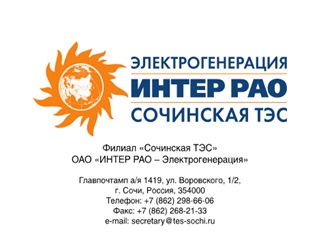 Филиал «Сочинская ТЭС» Акционерное общество «Интер РАО – Электрогенерация»Главпочтамт а/я 313, ул. Воровского, ½, г. Сочи, Россия, 354000Тел.: +7 (862) 296-24-00, Факс: +7 (862) 268-21-33, E-mail: secretary_stes@interrao.ruПРОТОКОЛзаседания Закупочной комиссии по вскрытию конвертовс заявками на участие в открытом запросе предложений г. СочиПОВЕСТКА:Вскрытие конвертов с предложениями на участие в открытом запросе предложений в электронной форме, участниками которого являются только субъекты малого и среднего предпринимательства на право заключения договора на поставку газовых фильтров для филиала «Сочинская ТЭС» АО «Интер РАО – Электрогенерация», (далее – запрос предложений).ВОПРОСЫ ЗАСЕДАНИЯ ЗАКУПОЧНОЙ КОМИССИИ:В ходе проведения открытого запроса предложений было получено 6 (шесть) предложений, конверты были размещены в электронном виде на Торговой площадке Системы www.com.roseltorg.ru № 31806353127.Вскрытие конвертов было осуществлено в электронном сейфе организатора открытого запроса предложений на Торговой площадке Системы www.com.roseltorg.ru автоматически.Дата и время начала процедуры вскрытия конвертов с предложениями участников:   13:30 (московское время) 20.04.2018 г.Место проведения процедуры вскрытия конвертов с предложениями участников:Торговая площадка Системы www.com.roseltorg.ruВ конверте обнаружены предложения следующих участников открытого запроса предложений:Утвердить протокол заседания Закупочной комиссии по вскрытию конвертов на открытый запрос предложений.[В целях исключения возможного отрицательного воздействия на принимаемое решение Закупочной комиссии и отдельных ее членов, персональное голосование членов Закупочной комиссии публиковать в средствах массовой информации (в том числе на Интернет-ресурсе) запрещено.]Номер Протокола:№ 117919/ОЗП-ПВКДата/время проведения заседания:«20» апрель 2018 г. 13:30 (по московскому времени)Плановая стоимость:1 902 400,00 руб. без НДСНомер лота в ЕИСЗ660.18.00098Участниками могут быть только субъекты МСПДа№п/пНаименование, адрес, ИНН/КПП Участника запроса предложенийОбщая цена предложения на участие в запросе предложений, срок поставки товара/выполнения работ/оказания услуг, условия оплаты123Лот № 1:Лот № 1:Лот № 1:ООО ТПК «ПромАрматура» (РФ, 347904, Ростовская область, г. Таганрог, Петровская ул, 122; ИНН: 6154558318; КПП: 615401001; ОГРН: 1086154007972)Дата и время регистрации заявки: 19.04.2018 г. 16:54 (мск.)Цена предложения: 1 824 240,00 рублей (без НДС)Срок действия оферты: 180 днейСроки поставки:  с момента заключения договора – сентябрь 2018 г. (8 – 10 недель)Условия оплаты: в соответствии с условиями закупочной документации.Участник является субъектом МСП: Да (Микропредприятие)ООО «МИГ-Энергия» (РФ, 344065, Ростовская область, Ростов-на-Дону, Геологическая, дом 12 офис (квартира) офис №11; ИНН 6166091123; КПП 616601001; ОГРН: 1146193001240)Дата и время регистрации заявки: 20.04.2018 г. 10:06 (мск.)Цена предложения: 1 887 000,00 рублей (без НДС)Срок действия оферты: 180 днейСроки поставки:  с момента заключения договора – сентябрь 2018 г.Условия оплаты: в соответствии с условиями закупочной документации.Участник является субъектом МСП: Да (малое предприятие)ООО «ОРИОН ПЛЮС» (РФ, 410056, Саратовская область, Саратов, Сакко и Ванцетти ул, 21 офис (квартира) 23; ИНН 6454132778; КПП 645401001; ОГРН: 1136454002926)Дата и время регистрации заявки: 20.04.2018 г. 10:33 (мск.)Цена предложения: 1 888 800,00 рублей (без НДС)Срок действия оферты: 210 днейСроки поставки:  сентябрь 2018 г.Условия оплаты: в соответствии с условиями закупочной документации.Участник является субъектом МСП: Да (Микропредприятие)ООО «АМС Групп» (РФ, 196247, Российская Федерация, г. Санкт-Петербург, нет, пл. Конституции, д. 3, корп. 2, лит. А офис (квартира) пом. 101Н; ИНН 7810819993; КПП 781001001; ОГРН: 1117847091856)Дата и время регистрации заявки: 20.04.2018 г. 11:00 (мск.)Цена предложения: 1 685 465,25 рублей (без НДС)Срок действия оферты: 180 днейСроки поставки:  15.09.2018 – 20.09.2018Условия оплаты: в соответствии с условиями закупочной документации.Участник является субъектом МСП: Да (малое предприятие)ООО «КВАТРО-АЛЬЯНС» (РФ, 344090, Ростовская область, Ростов-на-Дону, Доватора, 150, офис 324; ИНН 6168089994; КПП 616801001; ОГРН: 1166196112323)Дата и время регистрации заявки: 20.04.2018 г. 11:15 (мск.)Цена предложения: 1 863 780,00 рублей (без НДС)Срок действия оферты: 180 днейСроки поставки:  с момента заключения договора – сентябрь 2018 г.Условия оплаты: в соответствии с условиями закупочной документации.Участник является субъектом МСП: Да (Микропредприятие)ООО «СИПРОМАТИК» (РФ, 197371, Санкт-Петербург г, Приморский, Комендантский пр-т, дом 33. корп. 1, лит.К; ИНН 7814410182; КПП 781401001; ОГРН: 1089847231583)Дата и время регистрации заявки: 20.04.2018 г. 12:55 (мск.)Цена предложения на ЭТП: 1 637 237,38 рублей (без НДС)Цена предложения в оферте: 1 346 638,85 рублей (без НДС)Срок действия оферты: 180 днейСроки поставки:  01.09.2018 – 15.09.2018Условия оплаты: в соответствии с условиями закупочной документации.Участник является субъектом МСП: Да (малое предприятие)